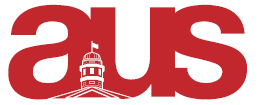 Report of MUGS, AUS Council (November 30th 2016)Ongoing InitiativesWe are taking clothing orders for Mugs sweatersWe’re collecting submissions for the fieldnotes journalUpcoming EventsHappy Trees Bob Ross Painting event in the Mugs lounge, Thursday at 4pmMaptime MTL event coming up on December 1stOur next meeting will be Monday, December 5th.Respectfully Submitted,Chris StadlerMUGS AUS Representative